Căn cứ vào chương trình đào tạo của các lớp Chương trình Tiên tiến, Chất lượng cao, POHE và Phân tích kinh doanh khóa 63;Căn cứ theo Công văn số 1477/TB-ĐHKTQD ngày 22/9/2021 về việc tăng cường các biện pháp phòng, chống dịch bênh Covid-19;Căn cứ vào Kết luận của Hiệu trưởng tại cuộc họp giao ban tuần thứ 40 ngày 01/10/2021;Trường thông báo Thời khóa biểu các lớp Chương trình Tiên tiến, Chất lượng cao, POHE và Phân tích kinh doanh khóa 63 kỳ mùa thu năm 2021. Chi tiết đăng tải trên cổng thông tin điện tử của Trường và website của Viện ĐTTT, CLC&POHE. Cụ thể như sau:+ Từ ngày 18/10/2021-23/01/2022: 14 tuần(Thời gian 1 tuần 2 buổi do giảng viên lựa chọn)+ Đối với học phần Giáo dục thể chất 1: học 1 buổi/tuần từ ngày 25/10/2021-23/01/2022.Đề nghị:- Các thầy cô tham gia giảng dạy các chương trình trên lên lớp theo đúng lịch và gửi Lịch trình giảng dạy (syllabus) môn học về V.ĐTTT, CLC và POHE (qua GVCN phụ trách chương trình, 01 tuần trước kỳ học theo mẫu).- Trưởng các đơn vị: Phòng Quản trị thiết bị bố trí giảng đường và cán bộ trực phục vụ, Trung tâm ƯDCNTT hỗ trợ hoạt động giảng dạy, học tập trực tuyến.Trong quá trình thực hiện, nếu có điều chỉnh hay bổ sung về thời khóa biểu xin gửi ý kiến về Viện đào tạo Tiên tiến, Chất lượng cao và POHE trước ngày 14/10/2021 (liên hệ Bộ phận Kế hoạch học tập, các GVCN/CVHT Phòng 307, 310, 311 Nhà A1, có danh sách đính kèm).DANH SÁCH CÁC GVCN/CVHT CÁC LỚP CTTT, CLC, POHE VÀ PHÂN TÍCH KINH DOANH1. ThS Nguyễn Thanh Quyên – Phụ trách Chương trình Tiên tiến khóa 60, 62 – Phòng 310 - nhà A1, ĐTNB: 5319, Email: quyencttt@neu.edu.vn2. ThS. Nguyễn Thu Hà – Phụ trách Chương trình Tiên tiến khóa 61, 63 – Phòng 310 - nhà A1, ĐTNB: 5321, Email: hantt@stneuedu.onmicrosoft.com3. ThS. Phạm Vũ Anh – Phụ trách Chương trình Phân tích kinh doanh và Chương trình Chất lượng cao chuyên ngành Kinh tế phát triển – Phòng 309 - nhà A1, ĐTNB: 5326, Email: anhpv@neu.edu.vn4. Th.S, CVC Hoàng Tố Loan – Phụ trách Chương trình Chất lượng cao chuyên ngành Kiểm toán – Phòng 307 – nhà A1, ĐTNB: 5328 Email: loanht@neu.edu.vn5. CV. Đặng Thị Thu Hằng – Phụ trách Chương trình Chất lượng cao chuyên ngành Ngân hàng, Tài chính doanh nghiệp – Phòng 307 - nhà A1, ĐTNB: 5330, Email: thuhang@neu.edu.vn6. ThS. Nguyễn Bích Ngọc – Phụ trách Chương trình Chất lượng cao chuyên ngành Kinh tế đầu tư – Phòng 307 - nhà A1, ĐTNB: 5329, Email: ngocctttstneu. onmicrosoft.com7. Th.S Giao Thị Hoàng Yến – Phụ trách Chương trình Chất lượng cao chuyên ngành Kinh tế quốc tế và Quản trị doanh nghiệp, Phòng 307 - nhà A1 –  ĐTNB: 5329  Email: yength@stneuedu.onmicrosoft.com8. ThS. Trần Thị Mai Anh – Phụ trách Chương trình Chất lượng cao chuyên ngành Quản trị Marketing – Phòng 310 - nhà A1, ĐTNB: 5319, Email: anhtm@neu.edu.vn9. CV. Ngô Kim Phượng – Phụ trách Chương trình Chất lượng cao chuyên ngành Quản trị Kinh doanh quốc tế và Quản trị nhân lực – Phòng 310 - nhà A1, ĐTNB: 5321, Email: phuongnk@neu.edu.vn10. ThS. Phạm Thúy Oanh- Phụ trách Chương trình POHE chuyên ngành Quản trị khách sạn và Quản trị lữ hành, Phòng 311 - nhà A1, ĐTNB: 5311. Email: oanhpt@stneuedu.onmicrosoft.com11. ThS. Nguyễn Minh Châu- Phụ trách Chương trình POHE chuyên ngành Truyền thông Marketing, Quản trị kinh doanh thương mại, Luật kinh doanh, Quản lý thị trường, Thẩm định giá, Phòng 311-nhà A1, ĐTNB: 5312, Email: chaunm@stneuedu.onmicrosoft.comLịch nhận góp ý về Thời khóa biểu: Đối với CTTT và Phân tích kinh doanh (BA): Trước 12/10/2021 Đối với CT CLC và POHE: Nhận góp ý từ các Bộ môn. Các Bộ môn gửi góp ý cho GVCN/CVHT các lớp chuyên ngành bằng công văn, bằng email… trước 12/10/2021 Cán bộ tổng hợp và điều chỉnh Thời khóa biểu: Hoàng Tố Loan – Phòng 307 - nhà A1, ĐTNB: 5328.Lịch tổng hợp và điều chỉnh Thời khóa biểu: 13/10/2021Lịch công bố Thời khóa biểu bản điều chỉnh (nếu có): 14/10/2021THÔNG BÁO VỀ TỔNG HỢP MINH CHỨNG CHO CÔNG TÁC KIỂM ĐỊNH THEO TIÊU CHUẨN CỦA TỔ CHỨC ACBSP HOA KỲ(Trích công văn số 179/ĐHKTQD-TT, CLC&POHE ngày 01/12/2017 của Hiệu trưởng Trường Đại học Kinh tế Quốc dân)Để thực hiện Kế hoạch kiểm định các chương trình Tiên tiến, Chất lượng cao và POHE, kính đề nghị các giảng viên tham gia giảng dạy các chương trình Tiên tiến, Chất lượng cao và POHE tổng hợp các tài liệu sau nộp cho Viện ĐTTT, CLC và POHE theo lịch như sau:Đề cương chi tiết học phần giảng dạy trong học kỳ mùa thu năm 2021 bản mềm. Đề cương bản cứng có xác nhận của giảng viên và Trưởng Bộ môn gửi về Văn phòng Viện ĐTTT, CLC và POHE trong những tuần đầu của kỳ học.Danh sách điểm danh các lớp học phần đang giảng dạy trong kỳ mùa thu năm 2021 bản cứng (bản photo), có chữ ký xác nhận của giảng viên. Danh sách điểm danh nộp vào tuần thứ 05 của học kỳ. Trong đó ghi rõ tên sinh viên không được thi kết thúc học phần.Giảng viên lưu trữ và cung cấp minh chứng đánh giá các điểm thành phần dựa trên kỹ thuật Rubrics đã được phổ biến. Nội dung này được áp dụng đối với tất cả các học phần thuộc Chương trình đào tạo Tiên tiến, Chất lượng cao và POHE.Nhận xét lớp học của giảng viên. Bản nhận xét lớp học kỳ mùa thu năm học 2021 bản cứng nộp vào tuần cuối của kỳ học. BỘ GIÁO DỤC VÀ ĐÀO TẠOTRƯỜNG ĐẠI HỌC KINH TẾ QUỐC DÂNCỘNG HOÀ XÃ HỘI CHỦ NGHĨA VIỆT NAM Độc lập - Tự do - Hạnh phúcSố: 1613/ĐHKTQD-V.ĐTTT, CLC&POHEV/v TB TKB kỳ mua thu năm 2021 các lớp CTTT, CLC, POHE và PTKD K63Hà Nội, ngày 13 tháng 10 năm 2021                                            Kính gửi:- Khoa/Bộ môn có Chương trình Chất lượng cao và POHE- Các thầy cô giảng dạy Chương trình Tiên tiến và Phân tích kinh doanhNơi nhận :- BGH (để theo dõi, chỉ đạo);- Như kính gửi;- Lưu: TH, ĐTTTT,CLC&POHEHIỆU TRƯỞNG(Đã ký)PGS.TS. Phạm Hồng ChươngBỘ GIÁO DỤC & ĐÀO TẠOTRƯỜNG ĐẠI HỌC KINH TẾ QUỐC DÂN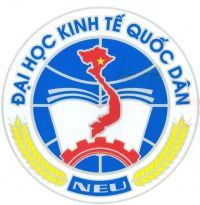 THỜI KHÓA BIỂUKỲ MÙA THU NĂM 2021CHƯƠNG TRÌNH TIÊN TIẾN, CHẤT LƯỢNG CAO, POHE VÀ PHÂN TÍCH KINH DOANH KHÓA 63HÀ NỘI, THÁNG 10 - 2021